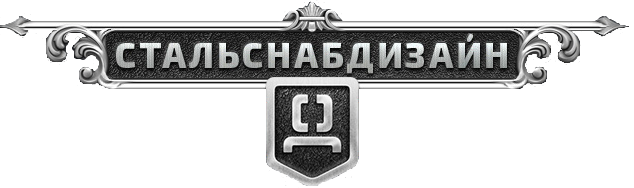 Качели кованые разборныеПАСПОРТ ИЗДЕЛИЯwww.ccd.by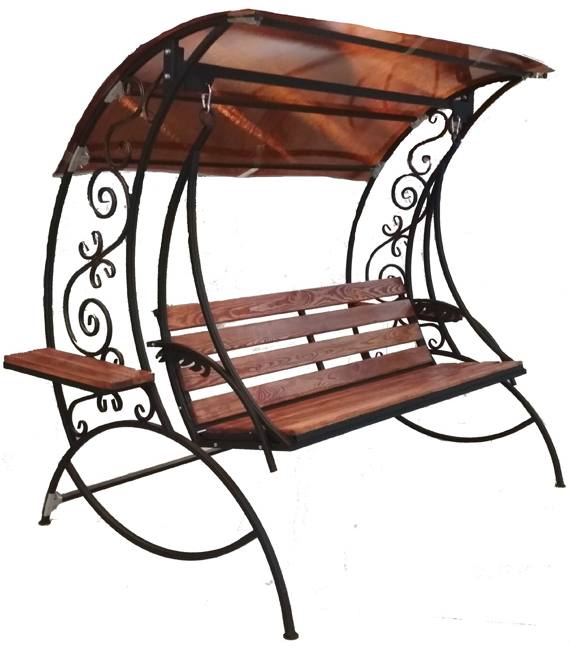 Высота (габаритный размер) — 2000 ммДлина (габаритный размер) — 2100 ммШирина (габаритный размер) -1300 ммДлина сидения -1660 ммУважаемый покупатель!Благодарим Вас за покупку садовых качелей, которые прослужат не один год, при условии их правильной эксплуатации.Краткое описаниеИзящные садовые качели, выполнены с элементами красивой ковки, мощный металлический каркас, а также крыша из поликарбоната 6 мм сделает райским ваш загородный отдых.Для удобства качели оснащены деревянными полками-подлокотниками, на которых можно положить журнал или любимую книгу.Спинка регулируется от положения «сидя» в положение «лежа».У данных качелей очень удобная опция — это возможность их разборки после окончания дачного сезона, что серьезно увеличит срок их эксплуатации.Каркас садовых качелей изготовлен из металлических профильных труб 25х25х2ммДеревянные элементы качелей обработаны пропиткой Pinotex.Максимальная нагрузка — 300 кг.Требования по условиям эксплуатации1. Перед установкой внимательно ознакомьтесь с инструкцией. Неправильная сборка качелей может привести к повреждению каркаса.2. В зимнее время качели необходимо разобрать и хранить в помещении в целях увеличения срока службы.3. Не подвергайте каркас механическим воздействиям.4. Не изменяйте самостоятельно конструкцию изделия.5. Чтобы не допустить уменьшения светопроницаемости сотового поликарбоната, его поверхность рекомендуется очищать хлопковой тканью с помощью воды и моющих средств, не содержащих аммиака и растворителей. Не допускается использования химических средств, содержащих абразивные частицы.Порядок сборки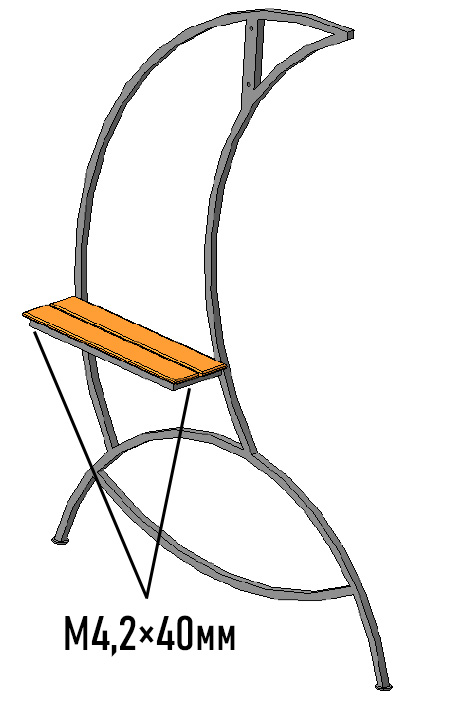 1 Прикручиваем деревянные элементы полки размером 650×100мм саморезами М4,2×40мм.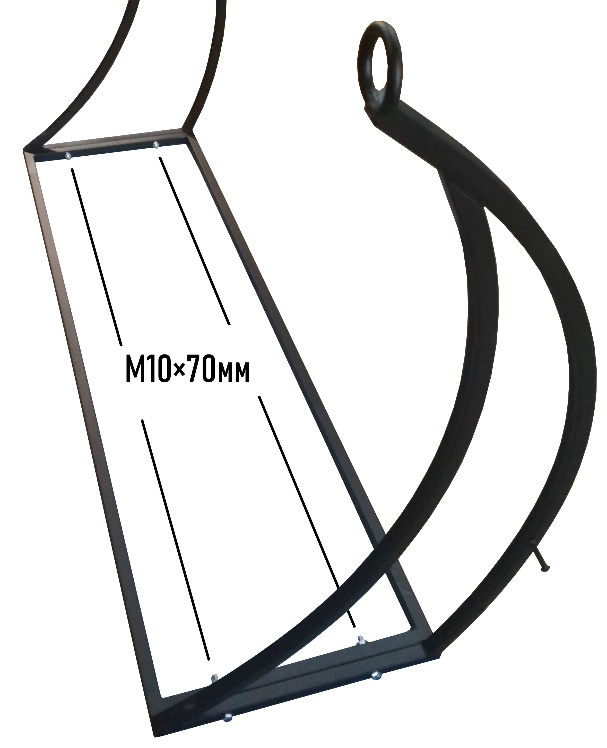 2 Собираем каркас седушки болтами М10×70мм (4шт).3 Собираем сидушку болтами М10×30мм (2шт) и саморезами М4,2×30мм прикручиваем деревянные бруски (1660мм) к раме сидушки.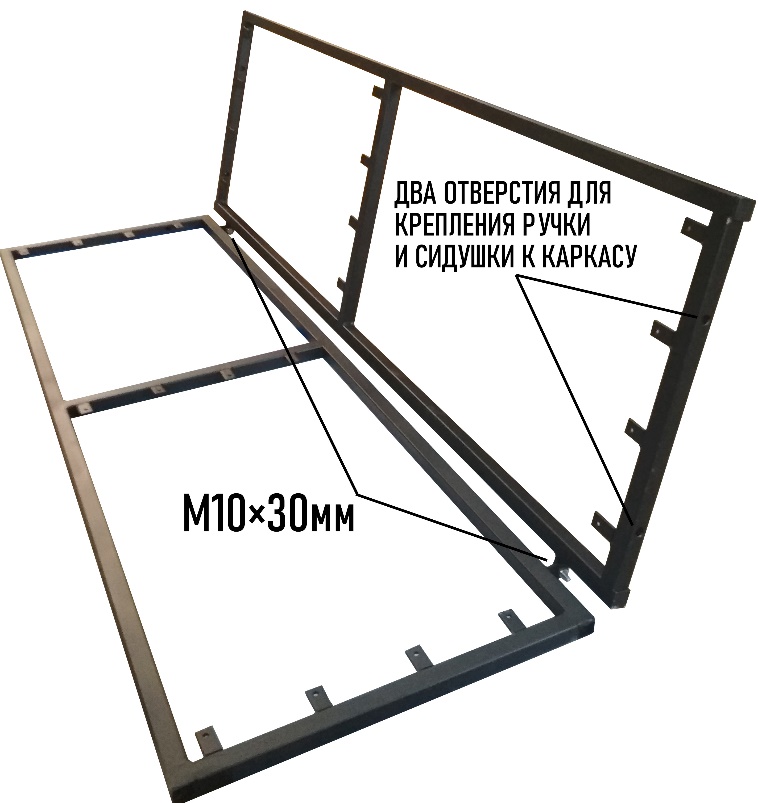 4 К верхней части сидушки через втулку прикручиваем ручку-гребёнку болтами М10×100мм (2шт).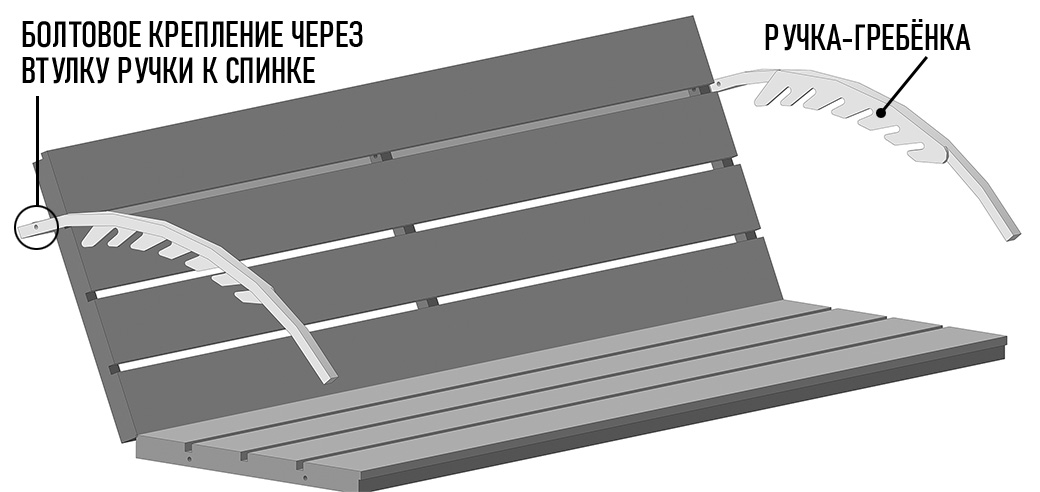 5 Прикручиваем поперечную балку к боковым стойкам качелей болтами М10×70мм (4шт).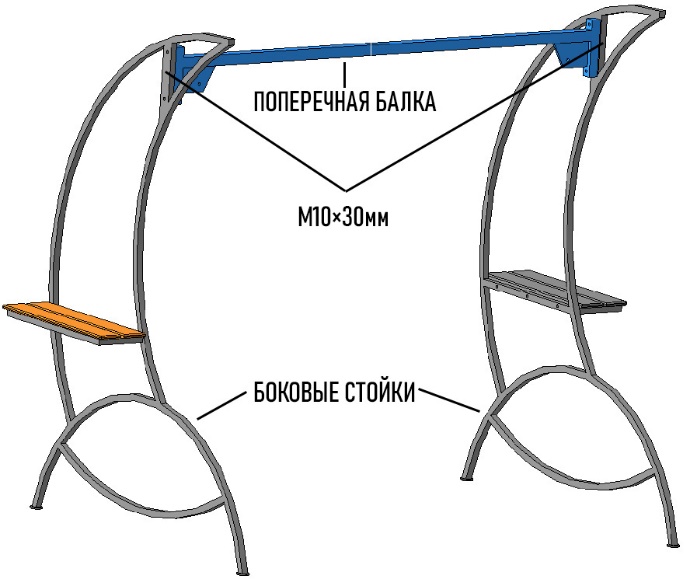 6 Прикручиваем поперечины с помощью краб-системы к боковым стойкам качелей используя болты М8×30 и гайки М8.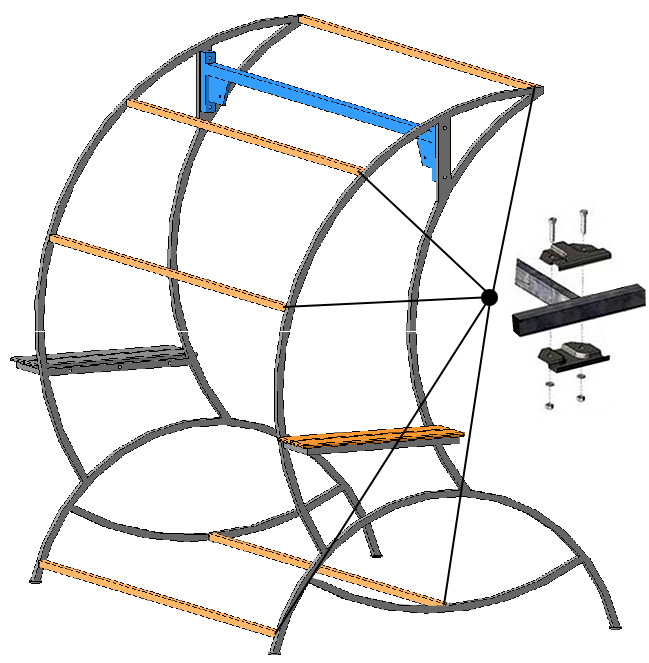 7 Вставляем сидушку в каркас прикручиваем на болты М10×70мм (2шт).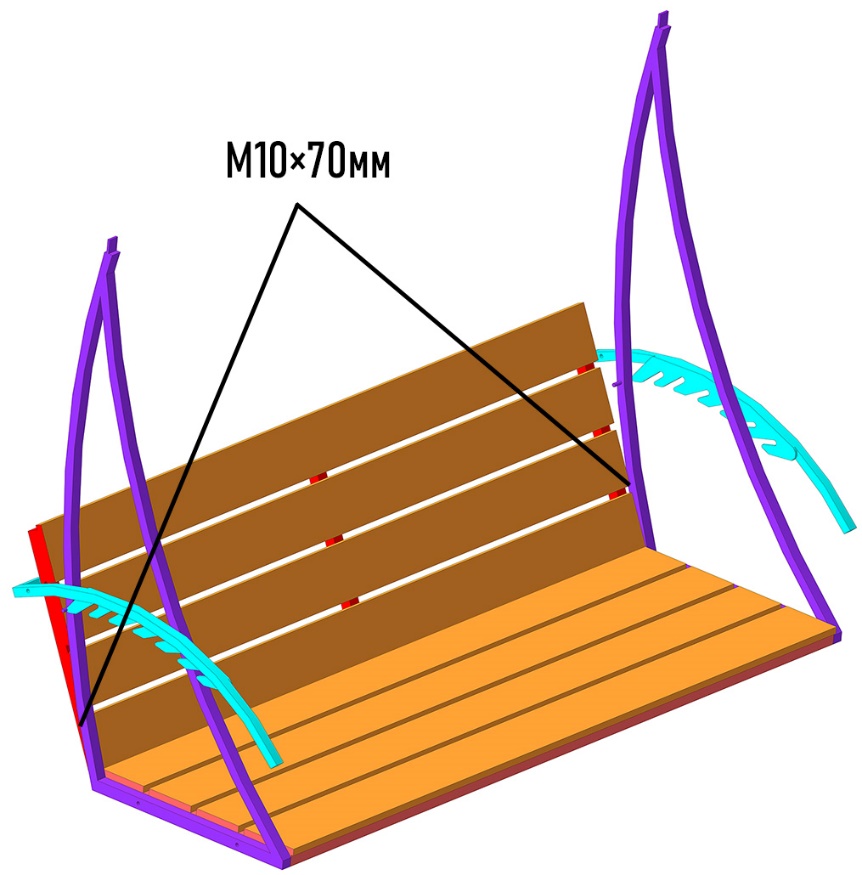 8 Загоняем пластиковые заглушки 25*25 во все проёмы.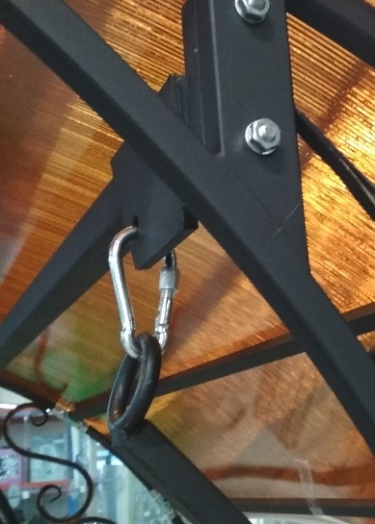 9 Навешиваем каркас к поперечной балке с помощью карабинов.10 Прикручиваем сотовый поликарбонат к собранным качелям.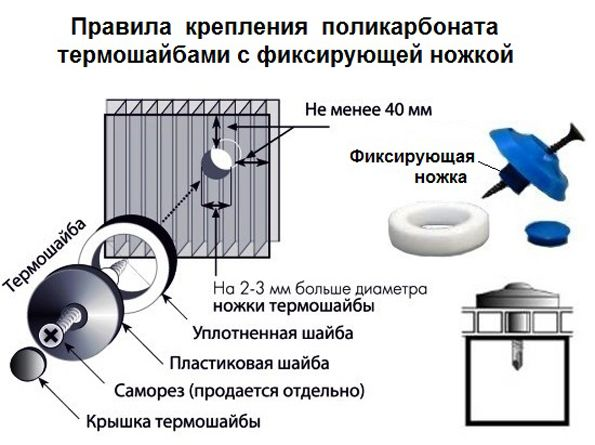 